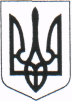 Крутогорбівська сільська  рада Таращанського  районуКиївської  області                            __________________________________________________________________________     09551  село  Круті  Горби, вул. Тараса Шевченка 69 телефон  28- 3-22, 28-3-23                                                    П Р О Т О К О Л                         14 сесія                                                                VІІ скликання23 грудня 2016 року                                   Початок  о 11..00 год.                                 Зал засіданьЗагальний склад ради                               - 13 осібПрисутніх депутатів                                 - 8 осібПрисутні депутати:1 – Хмура Тетяна Павлівна 2 – Шкарівська Ольга Петрівна 3 - Баштова Тетяна Миколаївна4 – Марківська Вікторія Віталіївна5 – Любчич Ольга Іванівна6 – Козярівська Наталія Борисівна 7 – Плахотнюк Параска Яківна8 – Шпильова Світлана Василівна   Згідно статті 46 Закону України « Про місцеве самоврядування в Україні» сесію сільської ради відкриває і веде сільський голова, а у випадках, передбачених частиною 6 п.1 статті – секретар сільської ради.                                                               ПОРЯДОК ДЕННИЙ :Про затвердження на 2017 рік Програми «Проведення ремонту та утримання доріг комунальної власності села Круті Горби Таращанського району Київської області».Про затвердження на 2017 рік Програми «Благоустрою села Круті Горби».Про затвердження на 2017 рік Програми «Соціальний захист населення села Круті Горби».Про затвердження фінансування на 2017 рік Програми «Соціального захисту населення Крутогорбівської сільської ради «Турбота» на 2016-2020 роки».Про затвердження фінансування на 2017 рік Програми «Підтримки сім’ї та забезпечення прав дітей «Назустріч дітям» на території Крутогорбівської сільської ради».Про затвердження фінансування на 2017 рік Програми «Розвитку фізичної культури та спорту на території Крутогорбівської сільської ради на 2016- 2020 роки»Про затвердження бюджету Крутогорбівської сільської ради на 2017 рік.Про преміювання сільського голови.Про передачу в оренду земельної ділянки площею Про передачу в оренду земельних ділянок площею 10га та 3га.Про лист районної ради щодо погодження надання земель державної власності.Про розгляд заявРізне.Крутогорбівська сільська  рада Таращанського  району                            Київської  області___________________________________________________                                09551  село  Круті  Горби, вул. Т.Шевченка, 69 телефон  28- 3-22, 28-3-23РІШЕННЯ23 грудня 2016 року                                                                      № 150 – 14– VIІПро затвердження на 2017 рік Програми «Проведення ремонту та утримання доріг комунальної власності с.Круті Горби Таращанського району Київської області»Заслухавши та обговоривши Програму «Проведення ремонту та утримання доріг комунальної власності с.Круті Горби Таращанського району Київської області» на 2017рік, керуючись ст..26 ,ст..34 Закону України «Про місцеве самоврядування в Україні», Конституцією України, та враховуючи пропозиції постійної комісії з питань планування бюджету, освіти, культури, молоді та спорту, торгівельного та побутового обслуговування населення Крутогорбівська сільська рада                                                                    вирішила :Затвердити Програму «Проведення ремонту та утримання доріг комунальної власності с.Круті Горби Таращанського району Київської області» на 2017 рік.При проведенні уточнення бюджету за рахунок перехідних залишків передбачити кошти на фінансове виконання заходів даної Програми.Контроль за виконанням даного рішення покласти на постійну комісію сільської ради з питань бюджету та фінансів.Сільський голова                                                         С.М.Троянс.Круті Горби№ 150 – 14– VIІ23 грудня 2016 рокуКрутогорбівська сільська  рада Таращанського  району                            Київської  області___________________________________________________                                09551  село  Круті  Горби, вул. Т.Шевченка, 69 телефон  28- 3-22, 28-3-23РІШЕННЯ23 грудня 2016 року                                                                                № 151 – 14– VIІПро затвердження на 2017 рік Програми «Благоустрою  села Круті Горби»Заслухавши та обговоривши Програму «Благоустрою села Круті Горби» на 2017рік, керуючись ст..26 ,ст..34 Закону України «Про місцеве самоврядування в Україні», Конституцією України, та враховуючи пропозиції постійної комісії з питань планування бюджету, освіти, культури, молоді та спорту, торгівельного та побутового обслуговування населення Крутогорбівська сільська рада                                                                    вирішила :Затвердити Програму «Благоустрою с. Круті Горби» на 2017 рік.Передбачити фінансування в розмірі 10,0 (десять ) тис.грн на оплату спожитої електричної енергії вуличним освітленнямКонтроль за виконанням даного рішення покласти на постійну комісію сільської ради з питань бюджету та фінансів.Сільський голова                                                         С.М.Троянс.Круті Горби№ 151 – 14– VIІ23 грудня 2016 року переробленеКрутогорбівська сільська  рада Таращанського  району                            Київської  області___________________________________________________                                09551  село  Круті  Горби, вул. Т.Шевченка, 69 телефон  28- 3-22, 28-3-23РІШЕННЯ23 грудня 2016 року                                                                                      № 152 – 14– VIІПро  Програму «Соціальний захист населення села Круті Горби»Враховуючи пропозиції щодо об’єднання заходів Програми «Соціальний захист населення села Круті Горби» та комплексної Програми «Турбота» в одну Програму «Сільська комплексна Програма «Турбота» на 2016-2020 роки », керуючись ст..26 ,ст..34 Закону України «Про місцеве самоврядування в Україні», Конституцією України,та враховуючи пропозиції  постійної комісії з питань планування бюджету, освіти, культури, молоді та спорту, торгівельного та побутового обслуговування населення Крутогорбівська сільська рада                                                                    вирішила :Включити заходи, які передбачалися до виконання Програмою «Соціальний захист населення села Круті Горби» до Сільської комплексної Програми «Турбота» на 2016-2020 роки »Визнати рішення про затвердження Програми «Соціальний захист населення села Круті Горби» № 95-09- VIІ від 08 липня 2016 року таким, що втратило чинність.Сільський голова                                                       С.М.Троянс.Круті Горби№ 152 – 14– VIІ23 грудня 2016 рокуКрутогорбівська сільська  рада Таращанського  району                            Київської  області___________________________________________________                                09551  село  Круті  Горби, вул. Т.Шевченка, 69 телефон  28- 3-22, 28-3-23РІШЕННЯ23 грудня 2016 року                                                                                    № 153 – 14– VIІПро Сільську комплексну  Програму  «Турбота» на 2016-2020 роки»Заслухавши та обговоривши інформацію головного бухгалтера Недужої Н.М. про фінансування Сільської комплексної Програми «Турбота» на 2016-2020 роки» та враховуючи пропозиції постійної комісії з питань планування бюджету, освіти, культури, молоді та спорту, торгівельного та побутового обслуговування населення Крутогорбівська сільська рада                                                              вирішила : Доручити виконкому Крутогорбівської сільської ради  в місячний термін  розробити заходи  комплексної програми « Турбота на 2016-2020 роки»  на 2017 рік з урахуванням заходів які були передбачені програмою «Соціального захисту населення села Круті Горби». При внесенні змін до бюджету Крутогорбівської сільської ради  на 2017 рік затвердити необхідний обсяг фінансування даної програми.                        Сільський голова                                                           С.М.Троянс.Круті Горби№ 153 – 14– VIІ23 грудня 2016 рокуКрутогорбівська сільська  рада Таращанського  району                            Київської  області___________________________________________________                                09551  село  Круті  Горби, вул. Т.Шевченка, 69 телефон  28- 3-22, 28-3-23РІШЕННЯ23 грудня 2016 року                                                                                  № 154 – 14– VIІПро  Програму  «Підтримки сім’ї та забезпечення прав дітей «Назустріч дітям» на території Крутогорбівської сільської ради на 2016-2017 рік»Заслухавши та обговоривши інформацію головного бухгалтера Недужої Н.М. про фінансування Програми «Підтримки сім’ї та забезпечення прав дітей «Назустріч дітям» на території Крутогорбівської сільської ради на 2016-2017 рік» та враховуючи пропозиції постійної комісії з питань планування бюджету, освіти, культури, молоді та спорту, торгівельного та побутового обслуговування населення Крутогорбівська сільська рада                                                                    вирішила :Доручити виконкому Крутогорбівської сільської ради  в місячний термін  розробити заходи комплексної програми «Підтримки сім’ї та забезпечення прав дітей «Назустріч дітям» на території Крутогорбівської сільської ради на 2016-2017 рік»  на 2017 рік .При внесенні змін до бюджету Крутогорбівської сільської ради  на 2017 рік затвердити необхідний обсяг фінансування даної програми.Сільський голова                                                           С.М.Троянс.Круті Горби№ 154 – 14– VIІ23 грудня 2016 рокуКрутогорбівська сільська  рада Таращанського  районуКиївської  області                            __________________________________________________________________________     09551  село  Круті  Горби, вул. Тараса Шевченка 69, телефон  28- 3-22, 28-3-23РІШЕННЯ23 грудня 2016 року                                                                                   № 155 – 14– VIІПро внесення змін до штатного розписуЗаслухавши та обговоривши інформацію сільського голови Трояна С.М. про необхідність внесення змін до штатного розпису на 2017 рік згідно Програми «Розвитку фізичної культури та спорту на території Крутогорбівської сільської ради на 2016- 2020 роки»Крутогорбівська сільська рада                                                                           вирішила :1. Виключити з штатного розпису :- Інструктор з фізичної культури, штатна посада 1; посадовий оклад – 16003. Ввести до штатного розпису: - Інструктор з фізичної культури, штатна посада 0,5; посадовий оклад – 1600               Сільський голова                                                       С.М.Троянс.Круті Горби№ 155 – 14– VIІ23 грудня 2016 рокуКрутогорбівська сільська  рада Таращанського  району                            Київської  області___________________________________________________                                09551  село  Круті  Горби, вул. Т.Шевченка, 69 телефон  28- 3-22, 28-3-23РІШЕННЯ23 грудня 2016 року                                                                               № 156 – 14– VIІПро затвердження фінансування на 2017 рік Програми «Розвитку фізичної культури і спорту на території Крутогорбівської сільської ради на 2016-2020 роки»Заслухавши та обговоривши інформацію головного бухгалтера Недужої Н.М. про передбачувані обсяги фінансування Програми «Розвитку фізичної культури і спорту на території Крутогорбівської сільської ради на 2016-2020 роки» на 2017рік та враховуючи пропозиції постійної комісії з питань планування бюджету, освіти, культури, молоді та спорту, торгівельного та побутового обслуговування населення Крутогорбівська сільська рада                                                                    вирішила :При внесенні змін до сільського бюджету на 2017 рік передбачити фінансування заходів, передбачених Програмою, на 2017 рік у розмірі 28,0 (двадцять вісім ) тис.грн.Контроль за виконанням даного рішення покласти на постійну комісію сільської ради з питань бюджету та фінансів.                    Сільський голова                                                            С.М.Троянс.Круті Горби№ 156 – 14– VIІ23 грудня 2016 рокуКрутогорбівська сільська  рада Таращанського  району                            Київської  області___________________________________________________                                09551  село  Круті  Горби, вул. Т.Шевченка, 69 телефон  28- 3-22, 28-3-2323 грудня 2016 року                                                                               № 157– 14– VIІ                                     «Про сільський бюджет на 2017 рік»Відповідно п.23 ст. 26 Закону України „Про місцеве самоврядування в Україні”, частини 9 статті 75, статтей 76 і 77 Бюджетного кодексу України, враховуючи пропозиції комісії з питань бюджету та фінансів  Крутогорбівська  сільська  рада                                                 ВИРІШИЛА:Визначити на 2017 рік:-  доходи сільського бюджету у сумі 429,0  тис. грн., в тому числі доходи загального фонду сільського бюджету  429,0 тис. грн ,згідно з додатком № 1 цього рішення;-  видатки сільського бюджету у сумі 429,0 тис. грн., в тому числі видатки загального фонду сільського бюджету  429,0 тис. грн., згідно з додатком №3 до цього рішення;- загальний фонд сільського бюджету є збалансованим згідно з  додатком №2 до цього рішення2. Затвердити бюджетні призначення головним розпорядникам коштів сільського бюджету на 2017 рік за кодом програмної класифікації видатків та кредитування місцевого бюджету, кодом тимчасової класифікації видатків та кредитування місцевого бюджету та кодом функціональної класифікації видатків та кредитування бюджету, по загальному фонду 429,0 тис. грн. згідно з додатком №3 до цього рішення.3.  Визначити оборотний касовий залишок бюджетних коштів сільського бюджету  у сумі  0,3 тис. гривень. 4. Затвердити перелік захищених статей  видатків загального фонду сільського бюджету на 2017 рік за їх економічною  структурою: …- оплата праці працівників бюджетних установ ;-нарахування на заробітну плату  ;-оплата комунальних послуг та енергоносіїв. 5. Затвердити в складі видатків сільського бюджету кошти на реалізацію місцевих (регіональних) програм у сумі  10,0 тис. грн. згідно з додатком № 7 до цього рішення.6. Установити, що у загальному фонді сільського бюджету на 2017 рік:до доходів належать надходження, визначені статтею 69 Бюджетного кодексу України.      - джерелами формування у частині фінансування є вільний залишок бюджетних коштів шляхом внесення змін до рішення «Про сільський бюджет на 2017 рік» за результатами річного звіту про виконання сільського бюджету за попередній період.7. Відповідно до статей 43 та 73 Бюджетного кодексу України надати право Крутогорбівському сільському голові отримувати у порядку, визначеному Кабінетом Міністрів України:- позики на покриття тимчасових касових розривів сільського бюджету, пов’язаних із забезпеченням захищених видатків загального фонду, в межах поточного бюджетного періоду за рахунок коштів єдиного казначейського рахунку на договірних умовах без нарахування відсотків за користування цими коштами з обов'язковим їх поверненням до кінця поточного бюджетного періоду.8.Надати право сільському голові:- укладати в установленому порядку угоди з Управлінням Державної казначейської служби України в Таращанському районі Київської області про отримання короткотермінових позичок на покриття тимчасових касових розривів сільського бюджету, пов’язаних із забезпеченням захищених видатків загального фонду, в першу чергу на оплату праці працівників бюджетних установ та нарахування на заробітну плату, оплату комунальних послуг та енергоносіїв в межах поточного бюджетного періоду за рахунок коштів єдиного казначейського рахунку на договірних умовах без нарахування відсотків за користування цими коштами;-в межах загального  обсягу бюджетних призначень окремо за загальним та спеціальним фондами сільського бюджету за обґрунтованим поданням здійснювати перерозподіл бюджетних асигнувань, затверджених у розписі сільського бюджету та кошторисах, в розрізі економічної класифікації видатків бюджету;- погоджувати подання на повернення помилково або надміру зарахованих до сільського бюджету платежів з відповідних бюджетних рахунків для зарахування надходжень, відкритих в органах Казначейства;- здійснювати підкріплення коштами з відповідних рахунків сільського бюджету для здійснення повернень помилково та надміру сплачених платежів, відповідно до законодавства.- відповідно до статті 23 Бюджетного кодексу України надати право сільському голові в межах загального обсягу бюджетних призначень головного розпорядника бюджетних коштів здійснювати перерозподіл видатків за функціональною класифікацією, а також збільшення видатків розвитку за рахунок зменшення інших видатків (окремо за загальним та спеціальним фондами бюджету) у порядку, встановленому Кабінетом Міністрів України.9. Розпорядникам коштів сільського бюджету забезпечити в першочерговому порядку потребу в коштах на оплату праці працівників бюджетних установ відповідно до встановлених законодавством України умов оплати праці та розміру мінімальної заробітної плати; на проведення розрахунків за електричну та теплову енергію, водопостачання, водовідведення, природний газ та послуги зв’язку, які споживаються бюджетними установами. Затвердити ліміти споживання енергоносіїв у натуральних показниках виходячи з обсягів відповідних бюджетних асигнувань.10. Головним розпорядникам коштів сільського бюджету:- в тижневий термін забезпечити складання та затвердження кошторисів доходів і видатків бюджетних установ, планів використання бюджетних коштів одержувачів коштів сільського бюджету і подати їх управлінню Державної казначейської служби України в Таращанському районі Київської області;- затвердити ліміти споживання енергоносіїв у натуральних показниках для кожної бюджетної установи,виходячи з обсягів відповідних бюджетних асигнувань.11. Установити, що керівники бюджетних установ утримують чисельність працівників та здійснюють фактичні видатки на заробітну плату, включаючи видатки на премії та інші види заохочень чи винагород, матеріальну допомогу, лише в межах фонду заробітної плати, затвердженого у кошторисах або планах використання бюджетних коштів.12.Це рішення набирає чинності з 01 січня 2017 року.13. Додатки №1-7 до цього рішення є невід’ємною частиною.14. Контроль за виконанням цього рішення покласти на постійну планово-бюджетну комісію з питань бюджету та фінансів , та сільського голову.                      Сільський голова  		                                        С.М.ТроянС.Круті Горби23 грудня 2016 року№ 157-14-VIIКрутогорбівська сільська  рада Таращанського  району                            Київської  області___________________________________________________                                09551  село  Круті  Горби, вул. Т.Шевченка, 69 телефон  28- 3-22, 28-3-23РІШЕННЯ23 грудня 2016 року                                                                              № 158– 14– VIІ                                 Про преміювання сільського голови     Заслухавши та обговоривши інформацію секретаря  сільської ради Баштової Т.М. про оплату праці сільського голови та відповідно до Постанови Кабінету Міністрів України № 268 від 09.03.2006 року «Про упорядкування структури та умов праці апарату органів виконавчої влади, органів прокуратури, судів та інших органів»  та Постанови Кабінету Міністрів №1013 « Про упорядкування структури заробітної плати, особливості проведення індексації та внесення змін до деяких нормативно – правових актів » від  09.12.2015 року та керуючись п.23 ст.26 Закону України «Про місцеве самоврядування в Україні» та згідно Положення  «Про порядок преміювання працівників органів місцевого самоврядування Крутогорбівської сільської ради» Крутогорбівська сільська рада                                                             Вирішила:Преміювати сільського голову  Трояна С.М  за своєчасне та якісне виконання поставлених завдань та доручень, сумлінне виконання своїх посадових обов’язків в межах фонду оплати праці та  економії заробітної плати за листопад та грудень  в розмірі 75 % від посадового окладу.Контроль за виконанням цього рішення покласти на постійну комісію сільської ради з питань бюджету та фінансів.Головному бухгалтеру Недужій Н.М. при нарахуванні заробітної плати за грудень місяць провести нарахування та виплату премії сільському голові відповідно до даного рішення.                        Сільський голова                                        С.М.Троянс.Круті Горби№ 158– 14– VIІ23 грудня 2016 рокуКрутогорбівська сільська  рада Таращанського  району                            Київської  області___________________________________________________                                09551  село  Круті  Горби, вул. Т.Шевченка, 69 телефон  28- 3-22, 28-3-23РІШЕННЯ23 грудня 2016 року                                                                                 № 159– 14– VIІПро передачу в оренду Приступі Володимиру  Михайловичу  земельної ділянки площею 8,0 га для ведення городництваРозглянувши і обговоривши заяву Приступи Володимира Михайловича про передачу в користування на умовах оренди земельної ділянки площею 8,0га для ведення городництва, яка розташована в с.Круті Горби Таращанського району поле №1 терміном на 364 дні Крутогорбівська сільська рада                                                         вирішила 1.Передати в оренду для ведення  городництва Приступі Володимиру Михайловичу, ідентифікаційний номер 2346016375, паспорт СН №770430, виданий  Московським РУГУ МВС України в м.Києві 09 квітня 1998 року  земельну ділянку, площею 8,0 га,  яка розташована в с. Круті Горби, поле № 1 терміном на 364 дні. 2. Зобов’язати  Приступу Володимира Михайловича розробити проект відведення земельної ділянки для передачі в оренду площею 8,0 га для ведення городництва в с.Круті Горби Таращанського району3. Доручити сільському голові Трояну С. М. укласти  договір оренди земельної   ділянки площею 8,0 га з Приступою Володимиром Михайловичем  терміном на 364 дні  з 01.01.2017 року для ведення городництва. Встановити орендну плату в розмірі 12% від нормативно – грошової оцінки даної земельної ділянки.Сільський голова                                                                            С.М.Троянс.Круті Горби№ 159– 14– VIІ23 грудня 2016 рокуКрутогорбівська сільська  рада Таращанського  району                            Київської  області___________________________________________________                                09551  село  Круті  Горби, вул. Т.Шевченка, 69 телефон  28- 3-22, 28-3-23РІШЕННЯ23 грудня 2016 року                                                                                  № 160– 14– VIІПро передачу в оренду Циганку Віктору Володимировичу земельної ділянки площею 12,8 га для ведення городництваРозглянувши і обговоривши заяву Циганка Віктора Володимировича про передачу в користування на умовах оренди для ведення городництва земельної ділянки площею 12,8га , яка розташована в с.Круті Горби Таращанського району поле №1 терміном на 364дні  Крутогорбівська сільська рада                                                         вирішила 1.Передати в оренду для ведення городництва Циганку Віктору Володимировичу ідентифікаційний номер 2170605174, паспорт СМ 046147, виданий Таращанським МВ ГУ МВС України в Київській області від 26.10.1999 року, земельну ділянку, площею 12,8 га,  яка розташована в с. Круті Горби, поле № 1 терміном на 364 дні. 2. Зобов’язати  Циганка Віктора Володимировича розробити проект відведення земельної ділянки для передачі в оренду площею 12,8 га для ведення городництва в с.Круті Горби Таращанського району3. Доручити сільському голові Трояну С. М. укласти  договір оренди земельної   ділянки площею 12,8 га з Циганком Віктором Володимировичем терміном на 364 дні  з 01.01.2017 року для ведення городництва. Встановити орендну плату в розмірі 12% від нормативно – грошової оцінки даної земельної ділянки.Сільський голова                                                                            С.М.Троянс.Круті Горби№ 160– 14– VIІ23 грудня 2016 рокуКрутогорбівська сільська  рада Таращанського  району                            Київської  області___________________________________________________                                09551  село  Круті  Горби, вул. Т.Шевченка, 69 телефон  28- 3-22, 28-3-23РІШЕННЯ23 грудня 2016 року                                                                               № 161– 14– VIІПро розгляд заяви Школьного Миколи Олександровича щодо передачі в оренду земельної ділянки площею 10,0 гаРозглянувши і обговоривши заяву Школьного Миколи Олександровича про передачу в користування на умовах оренди для ведення городництва земельної ділянки площею 10га кадастровий номер 3224482801:01:001:0046, яка розташована в с.Круті Горби Таращанського району поле №1 терміном на 8 років  та керуючись статтями 12, 22, 93, 124, 134 ч.2 п.15, 181 – 185 ч. 12 розділу X«Перехідні положення» Земельного Кодексу України «Про державний земельний кадастр» та Порядку ведення Державного земельного кадастру, п. 34 ч. 1 ст. 26 Закону України «Про місцеве самоврядування в Україні» ст.. 19, 20 – 29 Закону України «Про землеустрій», Закон України «Про внесення змін щодо розмежування земель комунальної та державної власності» 52 – 45 ВІ від 06.09.2012 року, Крутогорбівська сільська рада                                                        вирішила 1.Визнати  недійсним та скасувати  рішення  Крутогорбівської сільської ради Таращанського району Київської області №197-44- VI від 28.02.2014 року про затвердження документації із землеустрою щодо відведення земельної ділянки в користування (на умовах оренди) Школьному Миколі Олександровичу для ведення особистого селянського господарства в с.Круті Горби Таращанського району Київської області, та визнання недійсним договору оренди №1 від 01.03.2014р. земельної ділянки площею 10.0000 га кадастровий номер 3224482801:01:001:0046  для ведення особистого селянського господарства, достроково розірвати Договір оренди №1 від 01.03.2014 року .2. Передати в орендуШкольному Миколі Олександровичу, ідентифікаційний номер 2042105378, паспорт СМ 608285, виданий Васильківським МВ ГУ МВС України в Київській області від 20.07.2004 року, земельну ділянку площею 10,0 га  кадастровий номер 3224482801:01:001:0046, яка розташована в с. Круті Горби, поле № 1 для ведення городництва терміном на 8 років з орендною платою  в розмірі 12% від нормативно – грошової   оцінки даної земельної ділянки.3.  Доручити сільському голові Трояну С. М.  укласти  договір оренди земельної ділянки зі Школьним Миколою Олександровичем, терміном на 8 років  з 01.01.2017 року по 31.12.2024 року. Провести державну реєстрацію договору після розробки проекту відведення даної земельної ділянки для ведення городництва на умовах оренди. 4.  Зобов’язати Школьного Миколу Олександровича  розробити проект відведення земельної ділянки  кадастровий номер 3224482801:01:001:0046 для ведення городництва на умовах оренди.5.  Передбачити в договорі оренди пункт : «В разі необхідності надання земельних ділянок  учасникам АТО, членам сімей загиблих, з числа жителів села зобов’язати орендаря після збирання врожаю передавати необхідну кількість  ( відповідно до рішення сесії сільської ради ) землі в комунальну власність для подальшої передачі  названим категоріям» . Сільський голова                                                                   С.М.Троянс.Круті Горби№ 161– 14– VIІ23 грудня 2016 рокуКрутогорбівська сільська  рада Таращанського  району                            Київської  області___________________________________________________                                09551  село  Круті  Горби, вул. Т.Шевченка, 69 телефон  28- 3-22, 28-3-23РІШЕННЯ23 грудня 2016 року                                                                                № 162– 14– VIІПро розгляд заяви Школьного Миколи Олександровича щодо передачі в оренду земельної ділянки площею 3,0 гаРозглянувши заяву Школьного Миколи Олександровича про передачу в користування на умовах оренди для ведення городництва земельної ділянки  площею 3.0000 га, кадастровий номер 3224482801:01:001:0045 для ведення городництва в полі №1,  та керуючись статтями 12, 22, 93, 124, 134 ч.2 п.15, 181 – 185 ч. 12 розділу X «Перехідні положення» Земельного Кодексу України «Про державний земельний кадастр» та Порядку ведення Державного земельного кадастру, п. 34 ч. 1 ст. 26 Закону України «Про місцеве самоврядування в Україні» ст.. 19, 20 – 29 Закону України «Про землеустрій», Закон України «Про внесення змін щодо розмежування земель комунальної та державної власності» 52 – 45 ВІ від 06.09.2012 року, Крутогорбівська сільська рада                                                        В И Р І Ш И Л А :1. Визнати  недійсним та скасувати  рішення  Крутогорбівської сільської ради Таращанського району Київської області №198-44- VI від 28.02.2014 року про затвердження документації із землеустрою щодо відведення земельної ділянки в користування (на умовах оренди) Школьному Миколі Олександровичу для ведення особистого селянського господарства в с.Круті Горби Таращанського району Київської області, та визнання недійсним договору оренди №2 від 01.03.2014р. земельної ділянки площею 3.0000 га кадастровий номер 3224482801:01:001:0045 для ведення особистого селянського господарства, достроково розірвати Договір оренди №2 від 01.03.2014 року .2. Передати в орендуШкольному Миколі Олександровичу, ідентифікаційний номер 2042105378, паспорт СМ 608285, виданий Васильківським МВ ГУ МВС України в Київській області від 20.07.2004 року, земельну ділянку площею 3,0 га  кадастровий номер 3224482801:01:001:0045, яка розташована в с. Круті Горби, поле № 1 для ведення городництва терміном на 8 років з орендною платою  в розмірі 12% від нормативно – грошової   оцінки даної земельної ділянки.3.  Доручити сільському голові Трояну С. М.  укласти  договір оренди земельної ділянки зі Школьним Миколою Олександровичем, терміном на 8 років  з 01.01.2017 року по 31.12.2024 року. Провести державну реєстрацію договору після розробки проекту відведення даної земельної ділянки для ведення городництва на умовах оренди. 4.  Зобов’язати Школьного Миколу Олександровича  розробити проект відведення земельної ділянки  кадастровий номер 3224482801:01:001:0045 для ведення городництва на умовах оренди.Сільський голова                                                      С.М.Троянс.Круті Горби№ 162– 14– VIІ23 грудня 2016 рокуКрутогорбівська сільська  рада Таращанського  району                            Київської  області___________________________________________________                                09551  село  Круті  Горби, вул. Т.Шевченка, 69 телефон  28- 3-22, 28-3-23РІШЕННЯ23 грудня 2016 року                                                                                   № 163– 14– VIІПро лист районної ради щодо погодження надання в оренду земель державної власностіРозглянувши та обговоривши лист Таращанської районної ради щодо погодження надання земельних ділянок сільськогосподарського призначення  державної власності , які розташовані в адміністративних межах Крутогорбівської сільської ради Київської області в оренду Приступі Володимиру Михайловичу для ведення фермерського господарства та на виконання наказу Держземагенства України від 15.10.2014 року №328 «Про введення в дію рішень колегії Держземагентства України від 14.10.2014 року » Крутогорбівська сільська рада                                                        вирішилаПогодити надання земельних ділянок сільськогосподарського призначення  державної власності , які розташовані в адміністративних межах Крутогорбівської сільської ради Київської області площею 3,0 га кадастровий номер 3224482800:02:007:0031 та площею 6,0070га , кадастровий номер 3224482800:02:007:0030 в оренду Приступі Володимиру Михайловичу для ведення фермерського господарства .                           Сільський голова                                          С.М.Троянс.Круті Горби№ 163– 14– VIІ23 грудня 2016 рокуКрутогорбівська сільська  рада Таращанського  району                            Київської  області___________________________________________________                                09551  село  Круті  Горби, вул. Т.Шевченка, 69 телефон  28- 3-22, 28-3-23	Р І Ш Е Н Н Я23 грудня 2016 року                                                                                № 164– 14– VIІПро закриття рахунків спеціального фонду Крутогорбівскої сільської радиРозглянувши пропозиції сільського голови Трояна С.М., постійної комісії сільської ради з питань планування бюджету, освіти, культури, молоді та спорту, торгівельного та побутового обслуговування населення Крутогорбівська сільська рада                                              ВИРІШИЛА:1. Перерахувати до загального фонду сільського бюджету по КБКД 24060300 «Інші надходження», кошти що втратили своє цільове призначення в тому числі:за коштами ,  отриманими як плата за послуги :                  - КТКВМБ 010116 «Органи місцевого самоврядування» в сумі 156,96грн (Сто п’ятдесят шість гривень 96 копійок),та за коштами отриманими за іншими джерелами власних надходжень-    КТКВМБ 100203 «Благоустрій міст, сіл та селищ» в сумі 1,00 грн (Одна гривня 00копійок)2. Контроль за виконанням даного рішення покласти на постійну діючу комісію сільської ради з питань планування бюджету, освіти, культури, молоді та спорту, торгівельного та побутового обслуговування населенняСільський голова                                                                С.М.Троянс. Круті Горби23.12.2016 року164-14-VIIКрутогорбівська сільська  рада Таращанського  району                            Київської  області___________________________________________________                                09551  село  Круті  Горби, вул. Т.Шевченка, 69 телефон  28- 3-22, 28-3-23РІШЕННЯ23 грудня 2016 року                                                                                   № 165– 14– VIІПро розгляд заяви Бурлака А.М. про припинення повноважень депутата сільської ради по виборчому округу №6 Заслухавши та обговоривши заяву депутата Крутогорбівської сільської ради Бурлака А.М щодо дострокового припинення повноважень депутата сільської ради по виборчому округу №6 з 20.12.2016 року , відповідно до пп. 2 п. 2 ст. 5 «Про статус депутата місцевих рад» Крутогорбівська сільська рада                                                   вирішила : 1. Прийняти до відома факт щодо дострокового припинення повноважень депутата сільської ради Бурлака А.М. виборчий округ № 6 .                  Сільський голова                                                              С.М.Троянс.Круті Горби№ 165– 14– VIІ23 грудня 2016 рокуКрутогорбівська сільська  рада Таращанського  району                            Київської  області___________________________________________________                                09551  село  Круті  Горби, вул. Т.Шевченка, 69 телефон  28- 3-22, 28-3-23РІШЕННЯ23 грудня 2016 року                                                                                         № 166– 14– VIІРозглянувши заяву Шпильового Івана Григоровича про надання дозволу на розробку проекту встановлення меж земельної ділянки в натурі , керуючись ст.26  Закону України  ”Про місцеве самоврядування ”, Закону України «Про землеустрій», Земельного кодексу України , Крутогорбівська сільська рада Надати дозвіл на розробку проекту встановлення меж  земельної ділянки в натурі (на місцевості) орієнтовною площею 0,06 га у користування  на умовах оренди Шпильовому І.Г. за адресою вул. Т.Шевченка, 61 – А для обслуговування нежитлової будівлі.Провести уточнення площі земельної ділянки при проведенні обмірів .Зобов’язати Шпильового Івана Григоровича укласти угоду на виконання робіт із землеустрою з  організацією, що має ліцензію на виконання даних робіт.Сільський голова                                            С.М.Троянс.Круті Горби№ 166– 14– VIІ23 грудня 2016 року